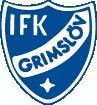 Protokoll Styrelsemöte 2019-11-19  på FuruskansNärvarande:Roger Arvidsson, Dennis Andersson, Charlotte Lindahl, Mona Henriksson, Madelen Karlsson, Tova Ohlsson, Christian Bengtsson§1 Mötets öppnande
Mötet öppnades av ordförande Roger Arvidsson som hälsade alla välkomna.§2 Val av SekreterareMona Henriksson valdes till sekreterare.§3 Val av person att justera protokolletRoger Arvidsson och Mona Henriksson valdes till justerare.§4 Godkännande av dagordningDagordningen godkändes.§5 Föregående protokollFöregående protokoll upplästes och godkändes.§6 FotbollssektionenDamlaget: Diskussionen förs vidare hur upplägget kommer att se ut inför nästa år. De ska ha en del provträningar umder frimånaden.Herrlaget: De nya tränarna har inbjudit alla spelare att provträna under frimånaden och har sin första träning idag. De har även haft spelarmöte ibåde div 4 och div 6 laget. Krister Henriksson ska hjälpa Bengt med lagledarsysslan. Deet jobbas på ett namn till tränare.§7 UngdomssektionenUngdomsavslutningen gick bra och det var 114 barn anmälda.Det är vakanta platser i ungdomskommitten. Kommitten funderar och hoppas ha något nytt namn till årsmötet§8 BingosektionenCharlotte och Inger har försökt att få ihop den nya ansökan till nästa års bilbingospel. Vi diskuterade utfallet och hade några funderingar på ändringar. Charlotte pratar med Inger om detta.Det behövs ses över med mick och högtalare till nästa år. Nya pengaväskor behövs köpas in. §9 VaktmästeriVi har fått en sponsor på nya toapappershållare och hållare till torkpapper.§10 Föreningens EkonomiCharlotte kollar över de olika kommitternas budgetar till årsmötet.§11 Övriga frågor Vi bestämde vid tidigare tillfälle att byta ut årets IFK are till årets prestation.Roger kommer att skriva ihop några rader som beskriver dem. De kommer att lyftas varje advent i december. Karin, Nils, Andreas och Tova vill vi lyfta i år.Avtackas ska bla Inger Stensson, Daniel Lindström, Ingela och Tom Jonsson.§12 Nästa möteNästa möte är årsmötet den 1/12 kl 18:00 som utlyses via sociala medier och lapp i affären.§  Mötets avslutandeOrdförade tackar alla närvarande och förklarar mötet avslutat.…………………………….		…………………………Vid protokollet Mona Henriksson		Justerare Roger Arvidsson